МІНІСТЕРСТВО ОСВІТИ І НАУКИ УКРАЇНИ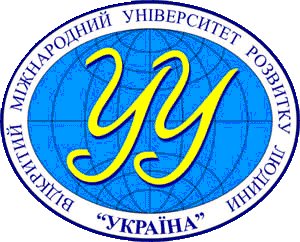 ВІДКРИТИЙ МІЖНАРОДНИЙ УНІВЕРСИТЕТ РОЗВИТКУ ЛЮДИНИ «УКРАЇНА»ОСВІТНЬО-ПРОФЕСІЙНА ПРОГРАМА«ІНФОРМАЦІЙНА, БІБЛІОТЕЧНА ТА АРХІВНА СПРАВА»ОСВІТНЬО-ПРОФЕСІЙНОГО СТУПЕНЯфаховий молодший бакалаврза спеціальністю 029 «Інформаційна, бібліотечна та архівна справа»галузі знань 02 «Культура і мистецтво»Кваліфікація: фаховий молодший бакалавр з інформаційної, бібліотечної та архівної справиКиїв 2021ЛИСТ ПОГОДЖЕННЯосвітньо-професійної програми «Інформаційна, бібліотечна та архівна справа»ПЕРЕДМОВАРозроблено проєктною групою у складі:1. Доценко Анатолій Іванович (керівник) – професор кафедри туризму, документних і міжкультурних комунікацій, д.геогр.н., професор;2. Волинець Олександр Олександрович – доцент кафедри туризму, документних та міжкультурних комунікацій, к.філос.н.;3. Кудрейко Олександр Миколайович – доцент кафедри туризму, документних та міжкультурних комунікацій, к.н. з держ. упр.Рекомендовано Науково-методичним об’єднанням з культури та сфери обслуговування у складі:1. Барна Наталія Віталіївна (голова), директор Інституту філології та масових комунікацій, доктор філософських наук, професор;2. Постельжук Олена Миколаївна, старший викладач кафедри інформаційних технологій та комп'ютерних технологій Дубенської філії, кандидат наук із соціальних комунікацій;3. Шафранова Катерина Володимирівна, доцент кафедри менеджменту та туризму Житомирського економіко-гуманітарного інституту, кандидат економічних наук;4. Кравченко Олена Вікторівна, доцент кафедри права та соціально-економічних відносин Центральноукраїнського інституту розвитку людини, кандидат філологічних наук;5. Пахолок Зінаїда Олександрівна, професор кафедри інформаційної діяльності та туризму Луцького інституту розвитку людини, кандидат філологічних наук, доцент.Рецензії-відгуки зовнішніх стейкхолдерів:1.Представник роботодавців:директор департаменту по роботі з персоналом ТОВ “ІНВАЛ-СТАР”Вікторія Макаренко2. Представник студентського самоврядування:  Зінаїда Оніс студентка 2 курсу групи ІС-19-фмб Склад робочої групи затверджено наказом Університету «Україна» від «09» грудня 2020 р. № 212.Зміст освітньої програми розглянуто на засіданні педагогічної ради коледжу «Освіта» (протокол від «20» квітня 2021 р. № 4).Зміст освітньої програми розглянуто на засіданні Науково-методичного об’єднання з культури та сфери обслуговування (протокол від «17» червня 2021 р. № 5).1. Профіль освітньої програми зі спеціальності 
029 «Інформаційна, бібліотечна та архівна справа»Перелік компонент освітньо-професійної/наукової програми 
та їх логічна послідовністьСтруктурно-логічна схема ОПВибіркові компоненти – 32 кредити (26,6%), із них:з циклу загальної підготовки – 14 кредитів (11,6%), з циклу професійної підготовки – 18 кредитів (15%).Освітні компоненти вільного вибору обираються здобувачем фахової передвищої освіти із загальноуніверситетського каталогу вибіркових дисциплін, розташованого за посиланням https://uu.edu.ua/upload/Osvita/Organizaciya_navch_proc/Vibir_disciplin/Katalog_vibirkovih_disciplin_2021_22.xls2.2. Структурно-логічна схема ОПСтруктурно-логічна схема підготовки фахових молодших бакалаврів спеціальності 029 «Інформаційна, бібліотечна та архівна справа» 3. Форма атестації здобувачів передвищої освітиАтестація випускників освітньо-професійної програми «Інформаційна, бібліотечна та архівна справа» проводиться в формі комплексного кваліфікаційного іспиту із профільних навчальних дисциплін.Атестація завершується видачею документа встановленого зразка про присудження ступеня фахового молодшого бакалавра із присвоєнням кваліфікації «фаховий молодший бакалавр з інформаційної, бібліотечної та архівної справа». Вимоги до атестації згідно програми комплексного кваліфікаційного іспиту.3.1. Вимоги до кваліфікаційного іспитуПрограма комплексного кваліфікаційного іспиту зі спеціальності 029 «Інформаційна, бібліотечна та архівна справа» включає 3 дисципліни циклу професійної підготовки: 1. Документознавство; 2. Діловодство;3. Інформаційні технології в галузі.Комплексний кваліфікаційний іспит складається із двох частин: теоретичної – тестова перевірка знань; практичної – відповіді на теоретичні питання і розв’язання ситуаційної задачі, що дозволяє перевірити рівень сформованості відповідних умінь та навичок.Ухвалення екзаменаційною комісією рішення про присудження кваліфікації «фаховий молодший бакалавр з інформаційної, бібліотечної та архівної справа» та видачу диплома фахового молодшого бакалавра за результатами підсумкової атестації студентів оголошуються після оформлення в установленому порядку протоколів засідань екзаменаційної комісії.4. Вимоги до наявності системи внутрішнього забезпечення якості фахової передвищої освітиЗаклад фахової передвищої освіти несе первинну відповідальність за якість послуг щодо надання освіти.В Університеті функціонує система забезпечення якості освітньої діяльності та якості передвищої освіти (система внутрішнього забезпечення якості), яка передбачає здійснення таких процедур і заходів:визначення принципів та процедур забезпечення якості фахової передвищої освіти, що інтегровані до загальної системи управління університетом, узгоджені з його стратегією і передбачають залучення внутрішніх та зовнішніх зацікавлених сторін;здійснення моніторингу та періодичного перегляду освітньо-професійних програм, які забезпечують відповідність їх змісту стандартам фахової передвищої освіти (професійним стандартам – за наявності), декларованим цілям, урахування позицій зацікавлених сторін, чітке визначення кваліфікацій, що присуджуються та/або присвоюються, які мають бути узгоджені з Національною рамкою кваліфікацій;здійснення за участю здобувачів освіти моніторингу та періодичного перегляду освітньо-професійних програм з метою гарантування досягнення встановлених для них цілей та їх відповідності потребам здобувачів фахової передвищої освіти і суспільства, включаючи опитування здобувачів фахової передвищої освіти;забезпечення дотримання вимог правової визначеності, оприлюднення та послідовного дотримання нормативних документів закладу фахової передвищої освіти, що регулюють усі стадії підготовки здобувачів фахової передвищої освіти (прийом на навчання, організація освітнього процесу, визнання результатів навчання, переведення, відрахування, атестація тощо);забезпечення релевантності, надійності, прозорості та об’єктивності оцінювання, що здійснюється в рамках освітнього процесу; визначення та послідовне дотримання вимог щодо компетентності педагогічних працівників, застосовування чесних і прозорих правил прийняття на роботу та безперервного професійного розвитку персоналу; щорічне оцінювання здобувачів передвищої освіти, педагогічних працівників закладу фахової освіти та регулярне оприлюднення результатів таких оцінювань на офіційному вебсайті закладу фахової освіти, на інформаційних стендах та в будь-який інший спосіб;забезпечення підвищення кваліфікації педагогічних працівників;забезпечення наявності необхідних ресурсів для організації освітнього процесу, в тому числі самостійної роботи студентів, за кожною освітньо-професійною програмою; забезпечення наявності інформаційних систем для ефективного управління освітнім процесом; забезпечення публічності інформації про освітні програми, ступені освіти та кваліфікації; забезпечення дотримання академічної доброчесності працівниками закладу і здобувачами фахової передвищої освіти, в тому числі створення і забезпечення функціонування ефективної системи запобігання та виявлення академічного плагіату та інших порушень академічної доброчесності, притягнення порушників до академічної відповідальності; періодичне проходження процедури зовнішнього забезпечення якості фахової передвищої освіти; залучення здобувачів фахової передвищої освіти та роботодавців як повноправних партнерів до процедур і заходів забезпечення якості освіти; забезпечення дотримання студентоорієнтованого навчання в освітньому процесі; здійснення інших процедур і заходів, що описані в Положенні про систему забезпечення якості підготовки здобувачів освіти (https://uu.edu.ua/upload/universitet/normativni_documenti/Osnovni_oficiyni_doc_UU/Upravlinnya_yakistyu/Quality_assurance.pdf).Система внутрішнього забезпечення якості фахової передвищої освіти за поданням закладу фахової передвищої освіти оцінюється Державною службою якості освіти або акредитованими нею незалежними установами оцінювання та забезпечення якості фахової передвищої освіти на предмет її відповідності вимогам до системи забезпечення якості фахової передвищої освіти, що затверджуються Державною службою якості освіти, та Стандартам і рекомендаціям щодо забезпечення якості фахової передвищої освіти.5. Вимоги професійних стандартівЗагальноприйняті професійні стандарти відсутні.6. Перелік нормативних документів, на яких базується освітньо-професійна програмаА. Офіційні документи: Закон України «Про фахову передвищу освіту». URL: https://zakon.rada.gov.ua/laws/main/2745-19.Закон України «Про освіту». URL: http://zakon5.rada.gov.ua/laws/show/2145-19.Національний класифікатор України: «Класифікатор професій» ДК 003:2010 (Редакція від 30.11.2017) // База даних «Законодавство України» / ВР України. URL: http://zakon.rada.gov.ua/rada/show/va327609-10. Постанова Кабінету Міністрів України від 23 листопада 2011 р. № 1341 «Про затвердження Національної рамки кваліфікацій». URL: http://zakon5.rada.gov.ua/laws/show/1341-2011-п.Постанова Кабінету Міністрів України «Про затвердження переліку галузей знань і спеціальностей, за якими здійснюється підготовка здобувачів вищої освіти» (редакція від 30.11.2017) // База даних «Законодавство України» / ВР України. URL: http://zakon4.rada.gov.ua/laws/show/266-2015-п.Методичні рекомендації щодо розроблення стандартів фахової передвищої освіти, затверджені наказом Міністерства освіти і науки України від 13.07.2020 р. № 918, схвалені сектором фахової передвищої освіти Науково-методичної ради Міністерства освіти і науки України (протокол від 24.06.2020 № 2). URL: https://mon.gov.ua/storage/app/media/Fakhova%20peredvyshcha% 20osvita/2020/12/28/Nakaz%20918%20vid%2013.07.2020.pdf.Наказ № 1552 від 24.12.2020 Про унесення змін до таблиці 1 Пояснювальної записки Методичних рекомендацій щодо розроблення стандартів фахової передвищої освіти. URL: https://mon.gov.ua/storage/app/media/Fakhova%20peredvyshcha%20osvita/2020/12/28/Nakaz%201552%20vid%2024.12.2020.pdf.Положення про освітні програми у Відкритому міжнародному університеті розвитку людини «Україна», затверджене наказом президента Університету «Україна» від 14.04.2020 № 50. URL: http://uu.edu.ua/upload/universitet/normativni_documenti/Osnovni_oficiyni_doc_UU/Navch_metod_d-t/Polozh_pro_osvitni_programi.pdf.Стандарт фахової передвищої освіти України за спеціальністю 029 «Інформаційна, бібліотечна та архівна справа», галузі знань 02 «Культура і мистецтво» для рівня фахової передвищої освіти «фаховий молодший бакалавр», затверджений наказом Міністерства культури та інформаційної політики України від 10.06.2021 року № 416. URL: https://uu.edu.ua/upload/Osvita/Navch_metod_d_t/Standarti/Standarti_Fahovoi_PO/029.Inform.bibliot.arkhiv.sprava.23.06.pdf.Б. Корисні посилання:Стандарти і рекомендації щодо забезпечення якості в Європейському просторі вищої освіти (ESG). URL: https://ihed.org.ua/wp-content/uploads/2018/10/04_2016_ESG_2015.pdf.International Standard Classification of Education ISCED, 2011. URL: http://uis.unesco.org/sites/default/files/documents/international-standard-classification-of-education-isced-2011-en.pdf.International Standard Classification of Education: Fields of education and training, 2013 (ISCED-F 2013) – Detailed field descriptions. URL: http://uis.unesco.org/sites/default/files/documents/international-standard-classification-of-education-fields-of-education-and-training-2013-detailed-field-descriptions-2015-en.pdf.Manual to Accompany the International Standard Classification of Education, 2011. URL: http://uis.unesco.org/en/topic/international-standard-classification-education-isced.EQF, 2017 (Європейська рамка кваліфікацій). URL: https://ec.europa.eu/ploteus/content/descriptors-page.QF EHEA, 2018 (Рамка кваліфікацій ЄПВО). URL: http://www.ehea.info/Upload/document/ministerial_declarations/EHEAParis2018_Communique_AppendixIII_952778.pdf.TUNING (для ознайомлення зі спеціальними (фаховими) та загальними компетентностями та прикладами стандартів. URL: http://www.unideusto.org/tuningeu/.Національний освітній глосарій: вища освіта / 2-е вид., перероб. і доп. / авт.-уклад.: В. М. Захарченко, С. А. Калашнікова, В. І. Луговий, А. В. Ставицький, Ю. М. Рашкевич, Ж. В. Таланова / За ред. В. Г. Кременя. – К.: ТОВ «Видавничий дім «Плеяди», 2014. – 100 с. URL: http://erasmusplus.org.ua/korysna-informatsiia/korysni-materialy/category/3-materialy-natsionalnoi-komandy-ekspertiv-shchodo-zaprovadzhennia-instrumentiv-bolonskoho-protsesu.html?download=83:hlosarii-terminiv-vyshchoi-osvity-2014-r-onovlene-vydannia-z-urakhuvanniam-polozhen-novoho-zakonu-ukrainy-pro-vyshchu-osvitu&start=80.Рашкевич Ю.М. Болонський процес та нова парадигма вищої освіти. URL: http://erasmusplus.org.ua/korysna-informatsiia/korysni-materialy/category/3-materialy-natsionalnoi-komandy-ekspertiv-shchodo-zaprovadzhennia-instrumentiv-bolonskoho-protsesu.html?download=82:bolonskyi-protses-nova-paradyhma-vyshchoi-osvity-yu-rashkevych&start=80.7. Пояснювальна записка до освітньо-професійної програмиОсвітньо-професійна програма 029 «Інформаційна, бібліотечна та архівна справа» визначає вимоги до здобувачів передвищої освіти, які можуть розпочати навчання за цією програмою, кількість кредитів ЄКТС, необхідних для виконання цієї програми, а також очікувані результати навчання та компетентності, якими повинен оволодіти здобувач передвищої освіти.Базується на компетентнісному підході і поділяє філософію визначення вимог до фахівця, закладену в основу Болонського процесу та в міжнародному проєкті Європейської комісії «Гармонізація освітніх структур в Європі» (Tuning Educational Structures in Europe, TUNING).Матриці не відображають вибіркових компонент освітньої програми – майнорів, оскільки здобувач фахової передвищої освіти вибирає їх із загальноуніверситетського каталогу дисциплін, розташованого за посиланням https://uu.edu.ua/upload/Osvita/Organizaciya_navch_proc/Vibir_disciplin/Katalog_vibirkovih_disciplin_2021_22.xlsПорядок нумерації в переліку загальних та фахових компетентностей не пов’язаний зі значимістю тієї чи іншої компетентності.8. Матриця відповідності програмних компетентностей компонентам освітньої програми 9. Матриця забезпечення програмних результатів навчання (ПРН)
відповідними компонентами освітньої програмиЗАТВЕРДЖЕНОрішенням Вченої ради Відкритогоміжнародного університету розвиткулюдини «Україна»№ 04 від «01» липня 2021 рокуОсвітня програма вводиться в діюнаказом № 146 від 01 липня 2021 рокуПрезидент Відкритого міжнародного університету розвитку людини «Україна»___________________ Петро ТАЛАНЧУКПроректор з освітньої діяльності_________Оксана КОЛЯДАНачальник відділу методичної роботи _________Вікторія БАУЛАГолова Науково-методичного об’єднання з культури та сфери обслуговування_________Наталія БАРНА Директор Інституту філології та масових комунікацій_________Наталія БАРНАДиректор Фахового коледжу «Освіта»_________Світлана СМОЛЯНОВАГарант освітньої програми: професор кафедри туризму, документних і міжкультурних комунікацій, д.геогр.н., професор _________Анатолій ДОЦЕНКО Представник роботодавців:директор департаменту по роботі з персоналом ТОВ “ІНВАЛ-СТАР”_________Вікторія МАКАРЕНКОПредставник студентського самоврядування:студентка групи ІС-19-фмб 2 курсу спеціальності 029 «Інформаційна, бібліотечна та архівна справа»_________Зінаїда ОНІС1 – Загальна інформація1 – Загальна інформаціяПовна назва закладу освіти та структурного підрозділуВідкритий міжнародний університет розвитку людини «Україна»Інститут філології та масових комунікаційКафедра туризму, документних та міжкультурних комунікацій.Фаховий коледж «Освіта»Рівень вищої освітиФахова передвища освітаСтупінь вищої освіти та назва кваліфікації мовою оригіналуфаховий молодший бакалаврфаховий молодший бакалавр з інформаційної бібліотечної та архівної справиОфіційна назва освітньої програмиІнформаційна, бібліотечна та архівна справаФорма навчанняденна, заочнаОсвітня кваліфікаціяФаховий молодший бакалавр з інформаційної бібліотечної та архівної справиПрофесійна кваліфікаціяНе передбаченаКваліфікація в дипломіОсвітньо-професійний ступінь – Фаховий молодший бакалаврСпеціальність –Інформаційна, бібліотечна та архівна справаОсвітньо-професійна програма – Інформаційна, бібліотечна та архівна справаТип диплому та обсяг освітньої програмиДиплом фахового молодшого бакалавра, одиничний, 120 кредитів ЄКТС, термін навчання 1 рік 10 місяців71,6% обсягу освітньої програми виділяється для забезпечення загальних та спеціальних (фахових) компетентностей за даною спеціальністю, передбачених Стандартом фахової передвищої освіти за спеціальністю 029 Інформаційна, бібліотечна та архівна справа, затвердженого наказом Міністерства культури та інформаційної політики України від 10.06.2021 р. №416.Обсяг практик складає 6 кредитів ЄКТС.Наявність акредитаціїСертифікат про акредитацію: Серія НІ № 1196872 відповідно до рішення Акредитаційної комісії від 26.04.2017 р., протокол №125 (наказ МОН України від 27.04.2017 № 658) з галузі знань 02 Культура і мистецтво спеціальності 029 Інформаційна, бібліотечна та архівна справа (на підставі наказу МОН України від 19.12.2016 № 1565). Термін дії до 1 липня 2027 р.Цикл/рівеньНРК України – 5 рівень, ЕQF-LLL – 5 рівеньПередумовиОбсяг освітньо-професійної програми фахового молодшого бакалавра з урахуванням освітньої програми повної загальної (профільної) середньої освіти становить 180 кредитів ЄКТС, із яких до 60 кредитів ЄКТС може бути зараховано на підставі визнання результатів навчання осіб, які здобули повну загальну (профільну) середню освіту за відповідним або спорідненим спеціальності профілем. Здобувачі фахової передвищої освіти на основі базової середньої освіти зобов’язані протягом перших двох років здобуття фахової передвищої освіти виконати освітню програму повної загальної (профільної) середньої освіти. Обсяг освітньо-професійної програми фахового молодшого бакалавра на основі профільної середньої освіти становить 120 кредитів ЄКТС. Мінімум 60 % обсягу кожної освітньо-професійної програми має бути спрямовано на забезпечення результатів навчання за спеціальністю, визначених Стандартом фахової передвищої освіти за спеціальністю. Обсяг освітньо-професійної програми фахового молодшого бакалавра на основі професійної (професійно-технічної) освіти, фахової передвищої освіти або вищої освіти визначається закладом фахової передвищої освіти з урахуванням визнання раніше здобутих результатів навчання. Обсяг такої програми становить не менше 50 % загального обсягу освітньо-професійної програми на основі профільної середньої освіти.Мова(и) викладанняукраїнськаТермін дії освітньої програми2021-2023 р.р.Програма дійсна впродовж дії державних стандартів фахової передвищої освіти та може бути відкоригована відповідно до діючих нормативних документів.Інтернет-адреса постійного розміщення опису освітньої програмиhttps://ab.uu.edu.ua/NM_zabezpechennya_specialnostey_2021-222 – Мета освітньої програми2 – Мета освітньої програмиЗабезпечення підготовки в галузі інформаційної, бібліотечної та архівної справи.Надання студентам інформації з інформаційної, бібліотечної та архівної справи, що формує бачення, визначає пріоритети, завдання та основні дії для досягнення якісних змін, які сприяють розбудові читаючої, мислячої та освіченої нації, спроможної практично втілювати набуті знання і досвід у розбудову незалежної України.Забезпечення підготовки в галузі інформаційної, бібліотечної та архівної справи.Надання студентам інформації з інформаційної, бібліотечної та архівної справи, що формує бачення, визначає пріоритети, завдання та основні дії для досягнення якісних змін, які сприяють розбудові читаючої, мислячої та освіченої нації, спроможної практично втілювати набуті знання і досвід у розбудову незалежної України.3 – Характеристика освітньої програми3 – Характеристика освітньої програмиПредметна область (галузь знань, спеціальність, спеціалізація (за наявності))Галузь знань: 24 Сфера обслуговуванняСпеціальність: 029 Інформаційна, бібліотечна та архівна справаОб’єкт вивчення та діяльності: процеси і технології створення, зберігання, архівування, поширення та надання доступу до інформації/документів та знань у будь-яких форматах; особливості професійної діяльності в умовах інформаційного суспільства. Цілі навчання: формування у здобувачів освіти компетентностей, пов’язаних із вирішенням типових спеціалізованих задач та практичних проблем, достатніх для професійної діяльності та подальшого навчання. Теоретичний зміст предметної області: основні терміни і визначення інформаційної, бібліотечної та архівної справи; технології збирання й оброблення інформації та документів; принципи і методи створення, зберігання, опрацювання, пошуку, використання й поширення інформації/документів через канали соціальної комунікації. Методи, методики та технології: методи і технології формування та використання інформаційних, бібліотечних та архівних ресурсів; методи і технології керування документаційними процесами, аналітико-синтетичного опрацювання документів; методи і технології надання інформаційних послуг. Інструменти та обладнання: комп’ютерна техніка, мультимедійні засоби; програмне забезпечення: системи електронного документообігу, автоматизовані бібліотечно-інформаційні, архівні інформаційні системи; системи опрацювання текстової, графічної, аудіо та іншої інформації.Орієнтація освітньої програмиОсвітньо-професійна. Фахова професійна підготовка документознавців-менеджерів інформаційних систем, інформаційних аналітиків відбувається за такими напрямами, як: професійне опанування двох іноземних мов, документно-інформаційний менеджмент і маркетинг, комп’ютерна справа, економічна та правознавча підготовка.Основний фокус освітньої програми та спеціалізаціїПолягає у структуризації, створенні і використанні інформаційних ресурсів, формуванні та управлінні інформацією, а також інформаційними системами, що ведуть до здобуття освітньо-професійного рівня фахового молодшого бакалавра.Особливості програмиІнклюзивні методики навчання студентів.4 – Придатність випускників 
до працевлаштування та подальшого навчання4 – Придатність випускників 
до працевлаштування та подальшого навчанняПридатність до працевлаштування243	Професіонали у сфері архівної справи, музеєзнавства, бібліотечної справи та інформації;3435.1	Організатори діловодства (державні установи);Подальше навчанняМожливість подальшого навчання за: початковим рівнем (короткий цикл) вищої освіти; першим (бакалаврським) рівнем вищої освіти. Набуття додаткових кваліфікацій у системі післядипломної освіти та/або в системі освіти дорослих.5 – Викладання та оцінювання5 – Викладання та оцінюванняВикладання та навчанняСтудентоцентроване навчання, електронне (дистанційне) навчання в системі Moodle, самонавчання, навчання на основі досліджень.Викладання проводиться у вигляді лекцій, мультимедійних лекцій, семінарів, практичних занять, самостійного навчання, індивідуальних занять тощо.ОцінюванняСистема ЄКТС, що передбачає оцінювання навчальних досягнень здобувачів фахової передвищої освіти за всіма видами аудиторної та позааудиторної навчальної діяльності, спрямованими на опанування навчальним навантаженням із освітньо-професійної програми: різні види контролю відповідно до внутрішньої системи забезпечення якості освіти, зокрема письмові та усні екзамени (заліки), захист звітів із практик, курсової роботи, комплексний кваліфікаційний іспит, інше.6 – Програмні компетентності6 – Програмні компетентностіІнтегральна компетентністьЗдатність вирішувати типові спеціалізовані задачі в інформаційній, бібліотечній та архівній справі або у процесі навчання, що вимагає застосування положень і методів інформаційної, бібліотечної та архівної діяльності та може характеризуватися певною невизначеністю умов; відповідальність за результати своєї діяльності; здійснення контролю інших осіб у визначених ситуаціях.Загальні компетентності (ЗК)ЗК 1. Здатність реалізувати свої права та обов’язки як члена суспільства, усвідомлювати цінності громадянського (вільного демократичного) суспільства та необхідність його сталого розвитку, верховенства права, прав і свобод людини і громадянина в Україні. ЗК 2. Здатність зберігати та примножувати моральні, культурні цінності і досягнення суспільства на основі розуміння історії та закономірностей розвитку предметної області, її місця в загальній системі знань про природу і суспільство та у розвитку суспільства, техніки і технологій, використовувати різні види та форми рухової активності для активного відпочинку та ведення здорового способу життя. ЗК 3. Здатність застосовувати знання у практичних ситуаціях. ЗК 4. Здатність спілкуватися державною мовою як усно, так і письмово. ЗК 5. Здатність спілкуватися іноземною мовою. ЗК 6. Знання і розуміння предметної області та розуміння професійної діяльності. ЗК 7. Здатність оцінювати та забезпечувати якість виконуваних робіт. ЗК 8. Здатність діяти на основі етичних міркувань (мотивів).Фахові компетентності спеціальності (ФК)СК 1. Здатність працювати з системами, які сприяють організації, збереженню, обміну та поширенню знань, інформації і документів. СК 2. Здатність здійснювати збирання й оброблення інформації та документів для їх зберігання, опрацювання, інформаційного пошуку, використання і поширення. СК 3. Здатність здійснювати процеси аналітико-синтетичного опрацювання інформації та документів. СК 4. Здатність застосовувати інструменти і методи організації документно-інформаційних потоків і масивів та забезпечення доступу користувачів до знань і документів відповідно до законодавства. СК 5. Здатність підтримувати комунікацію з усіма суб’єктами інформаційного середовища, виходячи із цілей спілкування. СК 6. Здатність працювати з електронними ресурсами, застосовувати інформаційні та комп’ютерні технології в процесі комунікації та роботи з інформацією і документами. СК 7. Здатність до подальшого навчання з деяким ступенем автономності, постійного підвищення рівня власної інформаційної культури. СК 8. Здатність організовувати роботу відповідно до вимог безпеки життєдіяльності й охорони праці. СК 9. Здатність до професійної самореалізації на ринку праці.7 – Програмні результати навчання7 – Програмні результати навчанняПРН 1. Спілкуватися державною мовою усно і письмово в процесі навчання та виконання завдань із застосуванням професійної термінології. ПРН 2. Володіти іноземною мовою на рівні, необхідному для виконання типових професійних завдань. ПРН 3. Знати цілі і принципи діяльності, функції закладів та установ, які працюють із документами та інформацією. ПРН 4. Оцінювати результати своєї роботи в рамках поставлених завдань. ПРН 5. Знати та пояснювати специфіку процесів збирання, створення, опрацювання, зберігання, пошуку, поширення, охорони, захисту інформації/знань і документів. ПРН 6. Застосовувати інструменти і методи збору, аналізу, класифікації, організації та поширення інформації та документів у різних форматах. ПРН 7. Знати та пояснювати специфіку процесів формування документних масивів бібліотек, архівів, установ та організацій. ПРН 8. Знати етапи життєвого циклу документів/інформації та основи управління ними. ПРН 9. Володіти технологіями надання інформаційних, бібліотечних, архівних послуг відповідно до потреб і запитів споживачів (користувачів). ПРН 10. Застосовувати стандартні технології просування/промоції читання та споживання якісної, достовірної інформації з метою дотримання правил інформаційної безпеки. ПРН 11. Застосовувати інформаційні та комп’ютерні технології в процесі створення, обробки, систематизації, зберігання інформації/документів. ПРН 12. Обирати засоби та інструменти для інформаційного/бібліотечного/архівного обслуговування різних категорій населення та обґрунтовувати свій вибір. ПРН 13. Діяти на основі етичних принципів, правових і безпекових норм у професійній діяльності з урахуванням індивідуальних та культурних особливостей користувачів. ПРН 14. Діяти відповідно до загальних та спеціальних актів законодавства, у тому числі законодавства про авторське і суміжні права, захист персональних даних і розповсюдження інформації в межах освітньо-професійної програми. ПРН 15. Демонструвати інформаційну грамотність під час виконання професійних завдань. ПРН 16. Застосовувати засоби та інструменти міжособистісної, у тому числі професійної, комунікації і взаємодії з іншими.ПРН 1. Спілкуватися державною мовою усно і письмово в процесі навчання та виконання завдань із застосуванням професійної термінології. ПРН 2. Володіти іноземною мовою на рівні, необхідному для виконання типових професійних завдань. ПРН 3. Знати цілі і принципи діяльності, функції закладів та установ, які працюють із документами та інформацією. ПРН 4. Оцінювати результати своєї роботи в рамках поставлених завдань. ПРН 5. Знати та пояснювати специфіку процесів збирання, створення, опрацювання, зберігання, пошуку, поширення, охорони, захисту інформації/знань і документів. ПРН 6. Застосовувати інструменти і методи збору, аналізу, класифікації, організації та поширення інформації та документів у різних форматах. ПРН 7. Знати та пояснювати специфіку процесів формування документних масивів бібліотек, архівів, установ та організацій. ПРН 8. Знати етапи життєвого циклу документів/інформації та основи управління ними. ПРН 9. Володіти технологіями надання інформаційних, бібліотечних, архівних послуг відповідно до потреб і запитів споживачів (користувачів). ПРН 10. Застосовувати стандартні технології просування/промоції читання та споживання якісної, достовірної інформації з метою дотримання правил інформаційної безпеки. ПРН 11. Застосовувати інформаційні та комп’ютерні технології в процесі створення, обробки, систематизації, зберігання інформації/документів. ПРН 12. Обирати засоби та інструменти для інформаційного/бібліотечного/архівного обслуговування різних категорій населення та обґрунтовувати свій вибір. ПРН 13. Діяти на основі етичних принципів, правових і безпекових норм у професійній діяльності з урахуванням індивідуальних та культурних особливостей користувачів. ПРН 14. Діяти відповідно до загальних та спеціальних актів законодавства, у тому числі законодавства про авторське і суміжні права, захист персональних даних і розповсюдження інформації в межах освітньо-професійної програми. ПРН 15. Демонструвати інформаційну грамотність під час виконання професійних завдань. ПРН 16. Застосовувати засоби та інструменти міжособистісної, у тому числі професійної, комунікації і взаємодії з іншими.8 – Ресурсне забезпечення реалізації програми8 – Ресурсне забезпечення реалізації програмиКадрове забезпеченняЗалучені до реалізації освітньої програми науково-педагогічні працівники відповідають кадровим вимогам щодо забезпечення провадження освітньої діяльності для рівня фахової передвищої освіти, затвердженим Постановою Кабінету Міністрів України від               30.12.2015 р. № 1187 (зі змінами, внесеними згідно з Постановами Кабінету Міністрів України № 365 від 24.03.2021).Відповідність спеціальності педагогічного працівника дисципліні визначається згідно з документами про вищу освіту або про науковий ступінь, або досвідом практичної роботи за відповідною спеціальністю не менше п’яти років, або підвищенням кваліфікації тривалістю не менше 72 аудиторних годин.Матеріально-технічне забезпеченняЛекційні аудиторії, аудиторії для практичних і лабораторних занять. Дистанційне навчання на Інтернет платформі Moodle. Використання веб і мультимедіа технологій.Університет здійснює матеріально-технічне забезпечення:- аудиторний фонд;- бібліотека;- комп`ютерні класи;- Україно-Корейський центр інформаційного доступу;- медичний кабінет;- Медико-реабілітаційний центр;- Центр інклюзивних технологій навчання;- їдальня (кав`ярня);- гуртожитки;- спортивні майданчики, зали і стадіон;- наявність пандусів;- наявність пасажирських ліфтів та ін.Інформаційне та навчально-методичне забезпеченняЗабезпечення НМКД усіх дисциплін, бібліотечний фонд, у тому числі електронна бібліотека, Інтернет-платформа дистанційного навчання «Moodle» тощо.9 – Академічна мобільність9 – Академічна мобільністьНаціональна кредитна мобільністьДепартамент кадрового забезпечення МВС України, Державна фіскальна служба, Апеляційний суд, Державне управління справами.Міжнародна кредитна мобільністьТривалі міжнародні проєкти в галузі культури, екскурсознавства у вигляді виробничих практик за фахом (Туреччина, Кіпр, Болгарія).Навчання іноземних здобувачів вищої освітиУмови прийому на навчання за програмою регламентуються законодавчо-нормативною базою України, Правилами прийому до Університету «Україна».Код н/дКомпоненти освітньої програми 
(навчальні дисципліни, курсові проєкти (роботи), практики, кваліфікаційна робота)ОбсягОбсягФорма
підсумк. контролюСеместриКод н/дКомпоненти освітньої програми 
(навчальні дисципліни, курсові проєкти (роботи), практики, кваліфікаційна робота)кредити ECTSакадем. годиниФорма
підсумк. контролюСеместри123456І. ЦИКЛ ЗАГАЛЬНОЇ ПІДГОТОВКИІ. ЦИКЛ ЗАГАЛЬНОЇ ПІДГОТОВКИІ. ЦИКЛ ЗАГАЛЬНОЇ ПІДГОТОВКИІ. ЦИКЛ ЗАГАЛЬНОЇ ПІДГОТОВКИІ. ЦИКЛ ЗАГАЛЬНОЇ ПІДГОТОВКИІ. ЦИКЛ ЗАГАЛЬНОЇ ПІДГОТОВКИ1.1. Обов’язкові навчальні дисципліни1.1. Обов’язкові навчальні дисципліни1.1. Обов’язкові навчальні дисципліни1.1. Обов’язкові навчальні дисципліни1.1. Обов’язкові навчальні дисципліни1.1. Обов’язкові навчальні дисципліниОК 1.1Україна в контексті світового розвитку4120з2ОК 1.2Українська мова (за професійним спрямуванням)4120і,з2ОК 1.3Фізична культура (Фізичне виховання. Основи здорового способу життя)5150з,з1,2ОК 1.4Інформаційні технології6180і,з1,2ОК 1.5Основи наукових досліджень та академічного письма4120з2ОК 1.6Інклюзивне суспільство130з4ОК 1.7Основи навчання студентів (самоуправління навчанням)390з1Всього за п. 1.1Всього за п. 1.1278101.2. Дисципліни вільного вибору студентів1.2. Дисципліни вільного вибору студентів1.2. Дисципліни вільного вибору студентів1.2. Дисципліни вільного вибору студентів1.2. Дисципліни вільного вибору студентів1.2. Дисципліни вільного вибору студентівВсього за п. 1.2Всього за п. 1.214420ВК 1.nДисципліни вільного вибору студентів із загальноуніверситетського переліку дисциплін14420з,з,з,з3,3,4,4Всього за І цикломВсього за І циклом4112301230ІІ. ЦИКЛ ПРОФЕСІЙНОЇ ПІДГОТОВКИІІ. ЦИКЛ ПРОФЕСІЙНОЇ ПІДГОТОВКИІІ. ЦИКЛ ПРОФЕСІЙНОЇ ПІДГОТОВКИІІ. ЦИКЛ ПРОФЕСІЙНОЇ ПІДГОТОВКИІІ. ЦИКЛ ПРОФЕСІЙНОЇ ПІДГОТОВКИІІ. ЦИКЛ ПРОФЕСІЙНОЇ ПІДГОТОВКИ2.1. Обов’язкові навчальні дисципліни2.1. Обов’язкові навчальні дисципліни2.1. Обов’язкові навчальні дисципліни2.1. Обов’язкові навчальні дисципліни2.1. Обов’язкові навчальні дисципліни2.1. Обов’язкові навчальні дисципліниОК 2.1Документознавство8240і1,2ОК 2.2Вступ до спеціальності4120і1ОК 2.3Практичний курс із машинопису4120з3ОК 2.4Сучасні технології збору, обробки і передачі інформації5150з1ОК 2.5Музеєзнавство390і3ОК 2.6Професійна етика4120з1ОК 2.7Автоматизовані інформаційно-пошукові системи390з2ОК 2.8Інформаційні технології в галузі (відповідно до спеціальності)5150і4ОК 2.9Діловодство5150кр,і3,4ОК 2.10Охорона праці в галузі390з2ОК 2.11Архівознавство390і4ОК 2.12Теорія та практика зв'язків із громадськістю6180і4ПР 1Ознайомча практика390дз2ПР 2Навчальна практика390дз4Комплексний кваліфікаційний іспит260Всього за п. 2.1Всього за п. 2.16118302.2. Дисципліни вільного вибору студентів2.2. Дисципліни вільного вибору студентів2.2. Дисципліни вільного вибору студентів2.2. Дисципліни вільного вибору студентів2.2. Дисципліни вільного вибору студентів2.2. Дисципліни вільного вибору студентівВсього за п. 2.2Всього за п. 2.218540ВК 2.1Дисципліни вільного вибору студентів із переліку циклу професійної підготовки4120з4ВК 2.2Дисципліни вільного вибору студентів із переліку циклу професійної підготовки4120з3ВК 2.3Дисципліни вільного вибору студентів із переліку циклу професійної підготовки390з3ВК 2.4Дисципліни вільного вибору студентів із переліку циклу професійної підготовки390з3ВК 2.5Дисципліни вільного вибору студентів із переліку циклу професійної підготовки4120з3Всього за ІІ цикломВсього за ІІ циклом792370ЗАГАЛЬНИЙ ОБСЯГ ОСВІТНЬОЇ ПРОГРАМИЗАГАЛЬНИЙ ОБСЯГ ОСВІТНЬОЇ ПРОГРАМИЗАГАЛЬНИЙ ОБСЯГ ОСВІТНЬОЇ ПРОГРАМИЗАГАЛЬНИЙ ОБСЯГ ОСВІТНЬОЇ ПРОГРАМИЗАГАЛЬНИЙ ОБСЯГ ОСВІТНЬОЇ ПРОГРАМИЗАГАЛЬНИЙ ОБСЯГ ОСВІТНЬОЇ ПРОГРАМИВсього кредитів дисциплін вільного вибору Всього кредитів дисциплін вільного вибору 32960960960РАЗОМ:РАЗОМ:120360036003600ОК 1.1ОК 1.2ОК 1.3ОК 1.4ОК 1.5ОК 1.6ОК 1.7ОК 2.1ОК 2.2ОК 2.3ОК 2.4ОК 2.5ОК 2.6ОК 2.7ОК 2.8ОК 2.9ОК 2.10ОК 2.11ОК 2.12ПР 1ПР 2ЗК 1+++++++++ЗК 2+++++++++++++ЗК 3+++++++++++++++++++++ЗК 4++++++++++++++++ЗК 5++++ЗК 6+++++++++++++++++++ЗК 7+++++++++++++++ЗК 8+++++++++++СК 1++++++++++++++СК 2+++++++++СК 3+++++++++++СК 4++++++++++СК 5++++++++++++СК 6++++++++++++++СК 7+++++++++++СК 8+++++++++СК 9++++++++ОК 1.1ОК 1.2ОК 1.3ОК 1.4ОК 1.5ОК 1.6ОК 1.7ОК 2.1ОК 2.2ОК 2.3ОК 2.4ОК 2.5ОК 2.6ОК 2.7ОК 2.8ОК 2.9ОК 2.10ОК 2.11ОК 2.12ПР 1ПР 2ПРН 1++++++++++++++++++++ПРН 2++++++++++++++ПРН 3+++++++++++++ПРН 4++++++++++++++++++ПРН 5++++++++++++ПРН 6+++++++++++++ПРН 7++++++++++ПРН 8+++++++++ПРН 9+++++++++ПРН 10+++++++++ПРН 11+++++++++++++ПРН 12++++++++++ПРН 13+++++++++++ПРН 14++++++++++++ПРН 15+++++++++++++++ПРН 16++++++++++++